<Strona tytułowa - grafika>Ewaluacja dotycząca sposobu, w jaki wsparcie w ramach RPO WSL na lata 2014-2020 przyczyniło się do osiągnięcia celów w ramach osi priorytetowej I Nowoczesna GospodarkaCele badania Ocena dotychczasowych efektów wsparcia w ramach Osi Priorytetowej I.Ocena przyjętych mechanizmów wdrażania w ramach Osi Priorytetowej I.Ocena możliwości osiągnięcia założonych w Programie celów przypisanych do Osi Priorytetowej I.Wskazanie rozwiązań w obszarze zwiększania potencjału w zakresie badań 
i innowacji, wykorzystywania zaawansowanych technologii oraz rozwijania umiejętności na rzecz inteligentnej specjalizacji, transformacji przemysłowej 
i przedsiębiorczości, możliwych do realizacji w perspektywie 2021-2027.Metodologia badawczaW badaniu zastosowano podejście badawcze oparte na ewaluacji wspieranej teorią. Metodologia badań opierała się głównie o metody jakościowe, w tym analizę gabinetową, wywiady z przedstawicielami instytucji zaangażowanych we wdrażanie Programu oraz tworzenie ekosystemu innowacji w województwie śląskim, a także 26 wywiadów z beneficjentami wsparcia, m.in. przedsiębiorcami i jednostkami naukowymi. Pięć projektów wybrano do opisu w ramach studiów przypadku. Na użytek badania przeprowadzono dziesięć wywiadów z ekspertami w dziedzinach merytorycznie powiązanych z inwestycjami w B+R, a także wywiady z przedstawicielami IZ programów regionalnych, które z powodzeniem zakontraktowały środki w tej perspektywie. Metody ilościowe polegały na przeprowadzeniu badania ankietowego metodą CAWI z beneficjentami działania 1.2 (typ 2 i 3), w ramach którego uzyskano zwrot w liczbie 100 ankiet. Dodatkowo, tą samą metodą  przebadano 98 firm z terenu województwa śląskiego, które korzystały ze środków programu krajowego Program Operacyjny Inteligentny Rozwój.Zakres badaniaDziałania wdrażane w ramach osi priorytetowej I:1.1. Kluczowa dla regionu infrastruktura badawcza.1.2. Badania, rozwój i innowacje w przedsiębiorstwach. 1.3. Profesjonalizacja IOB.1.4. Wsparcie ekosystemu innowacji.Analizy obejmowały okres od początku wdrażania RPO WSL 2014-2020 do listopada 2021 r. oraz prognozę wartości wskaźników na 2023 r. Działanie 1.1. Kluczowa dla regionu infrastruktura badawcza:Cele szczegółowe: Zwiększone urynkowienie działalności badawczo-rozwojowej;Zwiększona aktywność badawczo-rozwojowa przedsiębiorstw.
Kluczowe produkty:39 wspartych laboratoriów badawczych w 12 śląskich uczelniach wyższych i jednostkach badawczych.239 naukowców pracujących w ulepszonych obiektach infrastruktury badawczej.187 mln zł zainwestowane w nowoczesna aparaturę naukowo-badawczą.Kluczowe rezultaty:191 projektów B+R realizowanych przy wykorzystaniu wspartej infrastruktury badawczej.161 przedsiębiorstw korzystających ze wspartej infrastruktury badawczej w ramach współpracy z jednostkami badawczymi.Efekty dodatkowe: Efekty niegospodarcze:Rozwój karier pracowników naukowych oraz rozwój naukowy studentów.Wzrost potencjału jednostek naukowych do realizacji projektów badawczych finansowanych ze środków publicznych, w tym projektów międzynarodowych.Efekty gospodarcze:Intensyfikacja współpracy jednostek naukowych z sektorem przedsiębiorstw.Większe możliwości realizacji cennych poznawczo badań w dziedzinach m.in. medycyny, transportu i elektroniki.Działanie 1.2. Badania, rozwój i innowacje w przedsiębiorstwach Cele szczegółowe: Zwiększona aktywność badawczo-rozwojowa przedsiębiorstw.Ulepszone otoczenie proinnowacyjne przedsiębiorstw.
Kluczowe produkty:277 wspartych projektów badawczo-rozwojowych dla  przedsiębiorstw.220 wspartych prac B+R prowadzonych przez przedsiębiorstwa.19 laboratoriów badawczych w śląskich firmach.126 przedsiębiorców podjęło współpracę z jednostkami naukowymi na Śląsku.Zakupiono 64 usługi proinnowacyjne.Kluczowe rezultaty:225 skomercjalizowanych wyników prac B+R w przedsiębiorstwach.21 wprowadzonych innowacji produktowych.16 wprowadzonych innowacji nie technologicznych.Efekty dodatkowe: Współpraca z nauką:68% firm zintensyfikowało swoją dotychczasową współpracę z nauką.50% firm nawiązało współpracę z jednostką badawczą, z którą nie współpracowali wcześniej.37% podjęło po raz pierwszy współpracę z jednostką badawczą.Wzrost potencjału do prowadzenia prac B+R:93% firm zauważyło wzrost kompetencji do prowadzenia prac B+R.90% firm odnotowało wzrost poziomu innowacyjności i zaawansowania technologicznego projektów B+R realizowanych w firmie.76% firm odnotowało wzrost potencjału w zakresie prowadzenia samodzielnych prac B+R.73% firm zwiększyło nakłady na działalność B+R.Wzrost potencjału do prowadzenia działalności B+R:63% firm zwiększyło potencjał w zakresie jednoczesnego prowadzenia kilku projektów B+R.59% firm zmieniło model biznesowy w zakresie wejścia na nowe rynki, dotarcia do nowych klientów, dywersyfikacji lub zmiany źródeł przychodów.24% firm zmniejszyło koszty prowadzenia działalności.Działanie 1.3 Profesjonalizacja Instytucji Otoczenia Biznesu (IOB)Cel szczegółowy: Ulepszone otoczenie proinnowacyjne przedsiębiorstw.Kluczowe produkty:Jedna IOB wsparta w zakresie profesjonalizacji świadczonych usług innowacyjnych.Jedna nowa usługa świadczona przez IOB.289 przedsiębiorstw otrzymujących wsparcie niefinansowe.Kluczowe rezultaty:5 przedsiębiorstw testujących pilotażową usługę innowacyjną. 7 instytucji współpracujących w ramach Sieci Regionalnych Obserwatorów Specjalistycznych.Efekty dodatkowe: Wypracowanie praktyki pilotażowego testowania usług innowacyjnych z użytkownikami końcowymi.Zakończenie pierwszej fazy Procesu Przedsiębiorczego Odkrywania i wytypowanie inteligentnych specjalizacji regionu.Działanie 1.4 Wsparcie ekosystemu innowacjiCel szczegółowy: Rozwój ekosystemu innowacji Województwa Śląskiego.Kluczowe produkty i rezultaty:4 nowe instytucje wspierające innowacje.7 nowych usług uzupełniających ofertę ekosystemu innowacji.44 firmy korzystające ze wsparcia niefinansowego.40 firm współpracujących z jednostkami badawczymi.Efekty dodatkowe: Wytyczenie nowych kierunków polityki innowacyjnej regionu.Wytypowanie dwóch inteligentnych specjalizacji regionu.Większa aktywność regionalnych aktorów ekosystemu innowacji. Wypracowanie formuły partycypacyjnej w tworzeniu ekosystemu innowacji.Konwersja miejsc poprzemysłowych oraz ekonomicznie degradujących się na przestrzenie kreatywności, nauki i kultury.Uzupełnienie luk w terytorialnej dostępności proinnowacyjnych usług na Śląsku.Wkład interwencji w realizację celów strategicznychDziałanie 1.1. Kluczowa dla regionu infrastruktura badawcza:W wymiarze strategicznym dofinansowanie UE w wysokości 213,3 mln zł poniesione w związku z działaniem mogło wywrzeć korzystny wpływ na wskaźnik „Nakłady sektora rządowego i szkolnictwa wyższego na działalność B+R w relacji do PKB” mitygując niekorzystne trendy obserwowane w związku z realnym spadkiem nakładów sektora rządowego i szkolnictwa wyższego w ostatnich latach. Planowana wartość wskaźnika miała w województwie śląskim wzrosnąć z 0,32% w 2011 r. do 0,50% w 2023 r. Jego rzeczywista wartość w ostatnim dostępnym okresie pomiarowym (w 2019 r.) wynosiła jednak tylko 0,31%, a z przeprowadzonego modelowania wynika, że w 2023 roku udział nakładów sektora rządowego i szkolnictwa wyższego na B+R w PKB województwa śląskiego w wariancie podstawowym wyniesie 0,35%, a wariancie optymistycznym 0,39% PKB. Działanie 1.2. Badania, rozwój i innowacje w przedsiębiorstwach W wymiarze strategicznym dofinansowanie UE w wysokości 399,7 mln zł poniesione 
w związku z działaniem mogło wywrzeć korzystny wpływ na wskaźnik „Nakłady na działalność B+R w relacji do PKB”. Jego realizacja na poziomie 0,7% w 2023 r. jest możliwa, jednak bardziej prawdopodobne, że wskaźnik osiągnie docelowo wartości na poziomie 0,53-0.58%.Działanie 1.3 Profesjonalizacja IOBW wymiarze strategicznym dofinansowanie UE w wysokości 5,35 mln zł poniesione w związku z działaniem ukierunkowanym na współpracę z instytucjami otoczenia biznesu mogło wywrzeć niewielki wpływ na wskaźnik „Odsetek przedsiębiorstw przemysłowych, które współpracowały w zakresie działalności innowacyjnej”. Postulowana do osiągnięcia w 2023r. wartość wskaźnika wynosi 14,3%. Chociaż jego rzeczywiste wartości charakteryzowały się znaczną fluktuacją na przestrzeni ostatnich lat- osiągając wartość niemal 8% w 2016 i 2018 r.- prognozy pokazały, że docelowo może on osiągnąć wartości w przedziale od 5,1% do 6,7%.  Działanie 1.4 Wsparcie ekosystemu innowacji
W wymiarze strategicznym dofinansowanie UE w wysokości 79 mln zł poniesione w związku z działaniem miało przyczynić się do utrzymania przez województwo śląskie pozycji Umiarkowanego Innowatora w latach 2016-2023. Z dużym prawdopodobieństwem województwo śląskie w 2023 r. znajdować się będzie w grupie Wschodzących Innowatorów. Pomimo faktycznego wzrostu Regionalnego Indeksu Innowacyjności (RII) Śląska od 2014 r., jego relatywna wartość, mierzona do średniej unijnej, spadła, co oznacza że inne regiony rozwijały się szybciej.Ocena czynników i mechanizmów wdrażaniaSystem wdrażania od strony formalnej tj. procedur i trybów naboru oraz zasad rozliczenia projektów, nie stanowił zasadniczo bariery dla realizacji celów interwencji. Problemem we wszystkich działaniach był czas procedowania ze względu na dużą pracochłonność procesów, zwłaszcza procesu naboru projektów w kontekście działań skierowanych do sektora nauki, oraz procesu rozliczania i kontroli projektów- jeśli chodzi o projekty dla przedsiębiorców. Wnioski o dofinansowanie regionalnej infrastruktury badawczej dla sektora nauki mogłyby być mniej szczegółowe w zakresie parametrów technicznych lub dopuszczać większą elastyczność zamiany na urządzenia o lepszych parametrach niż wynika z opisu. To istotne w sytuacji długiego okresu, jaki mija od momentu tworzenia założeń projektu (w związku z procedurą jego wpisania do Kontraktu Terytorialnego), a podpisaniem umowy o dofinansowanie. W działaniach skierowanych do przedsiębiorców przyspieszenie rozliczania projektów można by uzyskać, stosując na większą skalę stawki ryczałtowe w odniesieniu do kosztów pośrednich. Ta forma rozliczenia była już stosowana w perspektywie 2014-2020 i przyniosła pozytywne rezultaty.Czynniki zewnętrzne w niewielkim stopniu wpłynęły na realizację badanych projektów. Należały do nich pandemia COVID oraz rosnące koszty pracy, a także koszty materiałów i usług niezbędnych do realizacji projektów, zwłaszcza w branży informatycznej. Choć te czynniki jeszcze w relatywnie niewielkim stopniu oddziaływały na aktualnie realizowane projekty, ich wpływ w przyszłości będzie potencjalnie bardziej znaczący i może wpłynąć na realizację kolejnej perspektywy finansowej.Ocena realizacji zasad horyzontalnychW projektach realizowanych w ramach Osi I przeanalizowano sposób, w jaki wdrażane są polityki horyzontalne tj.: polityka zrównoważonego rozwoju, polityka równości szans kobiet i mężczyzn oraz polityka równości szans i niedyskryminacji, w tym dostępności dla osób z niepełnosprawnościami. Na tej podstawie sformułowano następujące obserwacje:Wymogi uwzględniania opisów realizacji polityk horyzontalnych rozbudziły świadomość projektodawców i stworzyły pole do refleksji na ten temat.Polityki horyzontalne znajdują różny poziom zastosowania w projektach infrastrukturalnych i nieinfrastrukturalnych, a także projektach badawczych i wdrożeniowych.Polityki horyzontalne najczęściej wpisują się w codzienną działalność i praktyki beneficjentów.Polityki horyzontalne są obecnie ważniejszym aspektem na etapie aplikowania o środki niż na etapie realizacji projektuNajlepsze praktyki w zakresie wdrażania zasad horyzontalnych demonstrują projekty, których efekt w sposób istotny i trwały przyczynia się do poprawy sytuacji w zakresie polityki horyzontalnej lub grup docelowych, objętych tą polityką.Kierunki wsparcia w perspektywie 2021-2027Działanie 1.1 Obszar wsparciaBeneficjenci biorący udział w badaniu potwierdzili nadal istniejące potrzeby związane z inwestycjami w infrastrukturę badawczą. Mają one charakter stały w związku z szybkim postępem technologicznym, który przekłada się na tempo starzenia się aparatury. Opinie te znajdują swoje odzwierciedlenie w danych ze statystyki publicznej. W 2019 r. poziom zużycia aparatury badawczej w województwie śląskim wynosił 80,9%.Nie stwierdzono potrzeby dokonywania znaczących modyfikacji w warunkach aplikowania lub realizacji projektów. Docelową formą wsparcia powinna pozostać dotacja, ponieważ przychody generowane przez projekty nie pokrywają ich kosztów. W badaniu nie zidentyfikowano nowych obszarów wsparcia.Potencjał beneficjentów Śląskie uczelnie wyższe oraz jednostki badawcze posiadają odpowiedni potencjał finansowy, badawczy oraz organizacyjny aby kontynuować realizację inwestycji w infrastrukturę badawczą w kolejnej perspektywie finansowej. Pozytywnie kształtuje się także potencjał przedsiębiorców, którzy mogliby korzystać z infrastruktury badawczej w części gospodarczej projektów. W opinii ekspertów, zainteresowanie śląskich firm współpracą z sektorem nauki systematycznie rośnie. Najczęściej dotyczy ono wspólnej realizacji projektów badawczych lub korzystania z usług sektora nauki na zasadzie podwykonawstwa. Wzrost zainteresowania współpracą należy przypisywać stale rozwijanemu potencjałowi sektora nauki do kooperacji z sektorem gospodarki w zakresie infrastrukturalnym, kadrowym i proceduralnym.Implikacje dla systemu monitorowania Wskaźniki systemu monitorowania na lata 2021-2027 powinny umożliwiać identyfikację zarówno gospodarczych jak i niegospodarczych efektów projektów. Jeżeli chodzi o efekty niegospodarcze, warto zaproponować dodatkowy wskaźnik odnoszący się do wartości projektów B+R realizowanych dzięki wspartej infrastrukturze. Zadaniem tego wskaźnika byłoby monitorowanie w jakim zakresie przedmiot projektu służy celom dydaktycznym.Działanie 1.2Obszar wsparcia Zgodnie z Regionalną Strategią Innowacji Województwa Śląskiego 2030 problemy w zakresie poziomu innowacyjności regionu pozostają aktualne. Uzasadnia to potrzebę kontynuowania wsparcia skierowanego do śląskich przedsiębiorstw w celu wzmocnienia ich potencjału do prowadzenia prac B+R. Projekty współfinansujące infrastrukturę B+R w przedsiębiorstwach powinny w dalszym ciągu posiadać mniejszy priorytet finansowy w kontekście zidentyfikowanych potrzeb. Takie inwestycje są specyficzne raczej dla dojrzałych przedsiębiorstw, poszukujących w sposób ciągły nowych produktów i usług. Działalność badawczo-rozwojowa generuje wysokie koszty. Jedynie przedsiębiorstwa, które świadczą usługi badawczo-rozwojowe mogą prognozować jakiekolwiek przychody z tego tytułu.Z kolei wspieranie projektów B+R, prowadzonych przez śląskie firmy, powinno pozostać podstawowym kierunkiem wsparcia. Wzrost efektywności wydatkowanych środków można uzyskać poprzez zmniejszanie intensywności wsparcia dla tych projektów B+R, które obarczone są mniejszym ryzykiem technicznym lub technologicznym. Ich sukces w dużej mierze zależy od tego, czy mają odpowiedni potencjał rynkowy, a ryzyko w tym obszarze powinno zostać zminimalizowane poprzez odpowiednio wczesną weryfikację zapotrzebowania rynkowego na produkt lub usługę. W badaniu nie zidentyfikowano nowych obszarów wsparcia.Potencjał beneficjentów Przedsiębiorcy, będący beneficjentami projektów w zakresie B+R zarówno na poziomie regionalnym jak i krajowym, zadeklarowali w badaniu, że w latach 2021-2027 planują realizację projektów B+R (80% firm) oraz wdrożenia ich wyników (70% firm). Jednocześnie beneficjenci RPO WSL w większym stopniu potrzebują wsparcia w zakresie rozwoju kompetencji kadr B+R oraz marketingu wyników B+R. Śląscy przedsiębiorcy preferowali najczęściej mniejsze projekty o zakresie od 100 do 500 tys. zł lub większe, o wartości od 1-5 mln zł. Implikacje dla systemu monitorowania Wskaźniki jakie przewidywane w programie FE SL 2021-2027 dotyczą liczby przedsiębiorstw objętych wsparciem oraz liczby miejsc pracy utworzonych we wspieranych podmiotach. Drugi ze wskaźników można przypisać projektom w zakresie wspierania infrastruktury B+R w przypadku utworzenia działu B+R w przedsiębiorstwie, a także zakupu infrastruktury w związku z nowymi produktami lub usługami. Warto monitorować wpływ projektów B+R na sytuację przedsiębiorcy w rok po zakończeniu realizacji projektu.Działanie 1.3 Obszar wsparciaDalsze rozwijanie ekosystemu innowacji województwa jest jednym z kierunków polityki rozwoju wskazanym w Regionalnej Strategii Innowacji Województwa Śląskiego 2030. Poza rolą animacyjną i sieciującą, jaką mają dalej pełnić Obserwatoria Specjalistyczne, wskazana została również ważna rola dla Instytucji Otoczenia Biznesu takich jak parki naukowo-technologiczne, inkubatory czy akceleratory. Zadaniem tych instytucji ma być wspomaganie firm w rozwoju poprzez dostarczanie im wiedzy, infrastruktury, środków finansowych oraz sieci kontaktów. Aby IOB mogły pełnić taką rolę konieczne jest systemowe podejście do budowania sieci otoczenia biznesu o wysokim potencjale oraz promowanie ich oferty wśród przedsiębiorców. Potencjał beneficjentów W planowaniu wsparcia dla Instytucji Otoczenia Biznesu warto skupić się na budowaniu ich potencjału do świadczenia wysoko wyspecjalizowanych usług dla innowacyjnych przedsiębiorców, które faktycznie przyczyniają się do wzrostu innowacyjności firm i regionu. Należy inwestować w rozwój tych instytucji, które mogą pochwalić się pewnymi doświadczeniami w dostarczaniu tego typu usług i wokół których można zbudować sieci zaawansowanych technologicznie firm. Wyodrębnienie instytucji otoczenia biznesu o wysokim potencjale powinno odbywać się w drodze akredytacji nadawanej przez Samorząd Województwa, która mogłaby być znakiem jakości - drogowskazem dla przedsiębiorców i jednocześnie stanowić kryterium wejścia dla ubiegania się o wsparcie.Implikacje dla systemu monitorowania Katalog aktualnie obowiązujących wskaźników jest trafny, ale wydaje się być niewyczerpujący. Jeśli celem działania jest kompleksowe wsparcie ekosystemu innowacji, a jego elementem rozwój potencjału aktorów ekosystemu, warto aby katalog wskaźników był dostosowany do weryfikacji jakości tego potencjału. Rekomenduje się dodanie wskaźników rezultatu, które będą odzwierciedlać efekty wyświadczonych usług na rzecz odbiorców tj. „Liczba wprowadzonych innowacji w przedsiębiorstwach”.Działanie 1.4 Obszar wsparciaRegionalna Strategia Innowacji Województwa Śląskiego 2030 wskazuje na konieczność kontynuacji wpierania regionalnego ekosystemu innowacji poprzez dalszą działalność Sieci Regionalnych Obserwatoriów Specjalistycznych (SO RIS) i animowanie procesów przedsiębiorczego odkrywania, sieciowania i działań brokerskich w obrębie inteligentnych specjalizacji. Przewiduje także wspieranie inicjatyw promujących zakładanie i rozwój firm technologicznych. Istotną rolę w tym procesie przypisuje się parkom naukowo-technologicznym, inkubatorom, akceleratorom i spółkom celowym oraz ich sieciom, które w sposób kompleksowy zapewniają młodym firmom dostęp do infrastruktury, wiedzy, kapitału oraz kontaktów naukowo-badawczych i biznesowych. Działania te będą zatem bazowały na rezultatach projektów zrealizowanych w perspektywie 2014-2020.Potencjał beneficjentów Działania wspierające rozwój instytucjonalny ekosystemu innowacji województwa śląskiego są skuteczne, efektywne i trwałe, także dlatego że stanowią element polityki innowacyjnej konsekwentnie realizowanej na przestrzeni lat. Polega ona na włączeniu najważniejszych podmiotów w regionie na zasadach partnerskich. Konkretne rozwiązania, potrzeby i możliwości obu stron konsultowane są w ramach wielu działających forów współpracy, takich jak Śląska Rada Innowacji, Komitet Sterujący RIS, Komitet Monitorujący programu operacyjnego i innych. Dzięki temu partnerzy Samorządu Województwa są przygotowani do podjęcia nowych wyzwań, które będą kontynuacją inwestycji w obecnej i poprzednich edycjach regionalnego programu operacyjnego. W nowej perspektywie przewiduje się dalszy rozwój instytucjonalny sieci SO RIS. Implikacje dla systemu monitorowania Działanie 1.4 będzie kontynuowane w programie FE SL 2021-2027 w ramach Priorytetu I, celu szczegółowego (iv) Rozwijanie umiejętności w zakresie inteligentnej specjalizacji, transformacji przemysłowej i przedsiębiorczości. W katalogu dostępnych wskaźników monitorowania dla nowej perspektywy finansowej tylko jeden wskaźnik jest adekwatny. Jest to wskaźnik produktu „Udział podmiotów instytucjonalnych w procesie przedsiębiorczego odkrywania” (RCO 016). Wskaźnik rezultatu – „Inwestycje prywatne uzupełniające wsparcie publiczne” (RCR002) w niewielkim stopniu będzie zasilany z działań będących kontynuacją 1.4. Wydaje się bardziej dostosowany do pozostałych działań. Wskaźniki produktu na poziomie działań powinny zostać przyjęte po skonkretyzowaniu zakresu identyfikowanych w procedurze pozakonkursowej projektów. Należy jednak pamiętać, że tego typu działania przynoszą głównie efekty jakościowe, trudne do zmierzenia za pomocą wskaźników ilościowych.Kluczowe rekomendacje:Podjęcie działań w celu skrócenia czasu między rozpoczęciem procedury naboru projektów na dofinansowanie regionalnej infrastruktury badawczej w ramach Kontraktu Programowego, a podpisywaniem umów o dofinansowanie.Rezygnacja z obligowania projektodawców w zakresie regionalnej infrastruktury badawczej do przedstawiania szczegółowych parametrów planowanej do nabycia aparatury lub wprowadzenie zasady, w myśl której beneficjent nie musiałby występować o zgodę na nabycie urządzenia o lepszych parametrach. Przyjęcie rozwiązań, które zminimalizują ryzyko wystąpienia sankcji finansowych po stronie beneficjentów wsparcia w zakresie regionalnej infrastruktury badawczej. Zwiększenie roli planu prac B+R  we  o dofinansowanie dla przedsiębiorców, tak aby uszczegóławiał on zarówno faktyczne wyzwania badawcze, jak i metody oraz zasoby służące do ich adresowania.Zastosowanie w większej skali rozliczeń ryczałtowych w projektach B+R skierowanych do przedsiębiorców.Wypracowanie kompleksowego podejścia do budowania wewnętrznego potencjału Instytucji Otoczenia Biznesu w ramach udzielanego wsparcia.Powierzenie Wojewódzkiemu Urzędowi Pracy wdrażania projektów nieinfrastrukturalnych w zakresie rozwoju ekosystemu innowacji.Badanie zrealizowane na zlecenie Urzędu Marszałkowskiego Województwa Śląskiego przez konsorcjum firm badawczych: EGO – Evaluation for Government Organizations S.C. oraz LB&EBadanie współfinasowane ze środków Unii Europejskiej z Europejskiego Funduszu Społecznego w ramach Regionalnego Programu Operacyjnego Województwa Śląskiego na lata 2014-2020.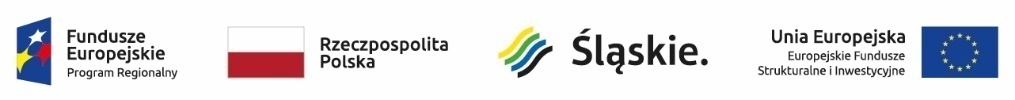 